Machtiging doorlopende automatische incasso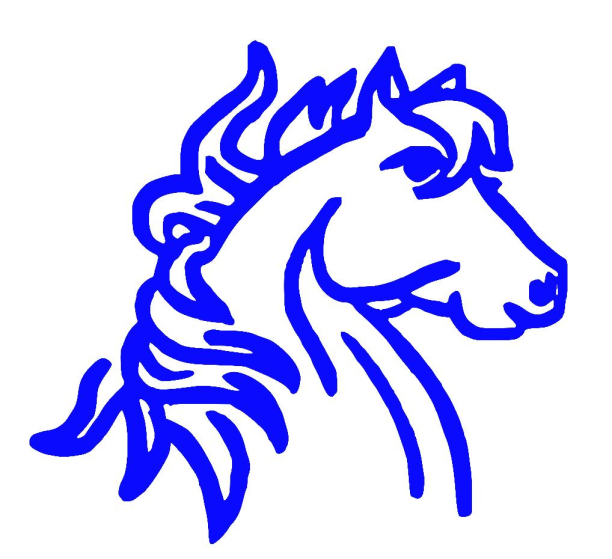 Incassant gegevensNaam : Stal de Ripse Ruiters/ H.P.J. Duivenvoorden Adres : Ripselaan 6Postcode : 2371 NA Woonplaats :Rijpwetering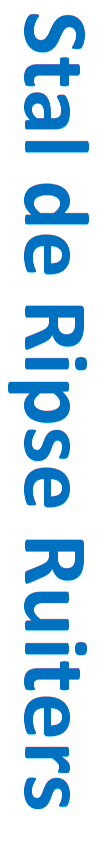 Land* : Nederland	Incassant ID : NL 54222505825260000	Kenmerk machtiging : de Ripse Ruiters “omschrijving gebruikte faciliteiten of diensten”Door ondertekening van dit formulier geeft u toestemming aan Stal de Ripse Ruiters/ H.P.J. Duivenoorden om doorlopende incasso-opdrachten te sturen naar uw bank om een bedrag van uw rekening af te schrijven voor het gebruik maken van de faciliteiten en/of diensten van Stal de Ripse Ruiters/H.P.J. Duivenvoorden en uw bank om doorlopend een bedrag van uw rekening af te schrijven overeenkomstig de opdracht van Stal de Ripse Ruiters/H.P.J. Duivenoorden. Als u het niet eens bent met deze afschrijving kunt u deze laten terugboeken. Neem hiervoor binnen acht weken na afschrijving contact op met uw bank. Vraag uw bank naar de voorwaarden. KlantgegevensNaam ruiter(s) : ……………………………………………………………………………………………………………...Naam rekeninghouder:……………………………………………………………………………………………………Adres : …………………………………………………………………………………………………………………….Postcode : …………………… Woonplaats: …………………………………………………………………………………………………………….Land: NederlandRekeningnummer [IBAN] :………………………………………………………………………….................Bank Identificatie [BIC]** :……………..Plaats en datum :…..-……-2020	Handtekening ………………………………………………….*Indien het land van de incassant en de geïncasseerde gelijk zijn, hoeft dit niet gevraagd of ingevuld te worden. **Geen verplicht veld bij Nederlands rekeningnummer Doorlopende machtiging